KLASA:400-01/23-01/04URBROJ:2140-27-2-23-2Stubičke Toplice, 05.04.2023.Na temelju  članka 74. stavka 1. Zakona o komunalnom gospodarstvu (''Narodne novine'', broj 68/2018, 110/2018 i 32/20) i i članka 25. točka 3. Statuta Općine Stubičke Toplice (Službeni glasnik Krapinsko-zagorske županije br. 16/09, 09/13, 15/18 i 7/21) Općinsko vijeće Općine Stubičke Toplice na svojoj 17. sjednici, održanoj dana 05. tarvnja 2023. godine usvojilo je IZVJEŠĆE O IZVRŠENJU PROGRAMA  ODRŽAVANJA KOMUNALNE INFRASTRUKTURE NA PODRUČJU OPĆINE STUBIČKE TOPLICEZA RAZDOBLJE OD 01.01 – 31.12.2022. GODINEUVODNE ODREDBE	1.1.  Programom održavanja komunalne infrastrukture na području Općine Stubičke Toplice u 2022. godini (u daljnjem tekstu: Program) utvrđuje se opis i opseg poslova održavanja komunalne infrastrukture s procjenom pojedinih troškova po djelatnostima i iskaz financijskih sredstava potrebnih za ostvarivanje Programa s naznakom izvora financiranja.	1.2. Programom su na osnovi zadataka i mjera utvrđenih na području održavanja prometne i komunalne infrastrukture Općine Stubičke Toplice, a u skladu s predvidivim sredstvima i izvorima financiranja utvrđenih Proračunom Općine Stubičke Toplice za 2022. godinu, određeni radovi na održavanju komunalne infrastrukture i to:održavanje nerazvrstanih cestaodržavanje javnih zelenih površinaodržavanje građevina, uređaja i predmeta javne namjeneodržavanje javne rasvjete1.3.  Program se financira sredstvima komunalne naknade, komunalnog doprinosa, Proračuna Općine, naknade za koncesiju, vlastitih prihoda, pomoći od izvanproračunskog korisnika Državnog Proračuna te ostalih prihoda za posebne namjene. UTROŠENA SREDSTVA ZA OSTVARIVANJE PROGRAMA S NAZNAKOM IZVORA FINANCIRANJA2.1. Utrošena sredstva potrebna za ostvarivanje Programa za razdoblje od 01.siječnja do 31. prosinca 2022. godine osigurana su iz sljedećih izvora:ODRŽAVANJE KOMUNALNE INFRASTRUKTURENa temelju utrošenih sredstava za ostvarivanje Programa, u nastavku su prikazani izvršeni poslovi i radovi na održavanju objekata i uređaja komunalne infrastrukture u razdoblju od 01. siječnja do 31. prosinca 2022. godine po vrsti komunalne djelatnosti, s iskazom pojedinih troškova, kako slijedi:ZAVRŠNE ODREDBEIzvješće o izvršenju Programa održavanja komunalne infrastrukture na području Općine Stubičke Toplice za razdoblje od 01.01. - 31.12.2022. godine objavit će se u Službenom glasniku Krapinsko – zagorske županije.Predsjednik Općinskog vijećaOpćine Stubičke TopliceTomislav MlinarićDOSTAVITI:Upravni odjel Krapinsko-zagorske županije za poslove Županijske skupštine, radi objaveMinistarstvo prostornog uređenja, graditeljstva i državne imovine, Ulica Republike Austrije 20, Zagreb, radi nadzora zakonitostiArhiva, ovdje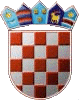 REPUBLIKA HRVATSKAKRAPINSKO-ZAGORSKA ŽUPANIJAOPĆINA STUBIČKE TOPLICEOPĆINSKO VIJEĆEIZVOR FINANCIRANJAKomunalna naknada513.364,98Komunalni doprinos333.314,47Sredstva iz Proračuna843.348,12Naknada za koncesiju15.000,00Vlastiti prihodi-Pomoći od izvanproračunskog korisnika državnog proračuna115.197,50Ostali prihodi za posebne namjene35.479,16Red. br.OPIS STAVKEJed.mjerePlanirana količina  2022.Planirana sredstva 2022.Planirana količina I. izmjenaPlanirana sredstva I. izmjenaPlanirana količina II. izmjenaPlanirana sredstva II. izmjenaUtrošena količinaUtrošena sredstva1.Održavanje nerazvrstanih cesta1.100.000,001.525.000,001.494.200,001.301.542,391.1.Asfaltni kolnik104.200,00164.200,0029.250,0026.957,19Zatvaranje udarnih rupa asfaltnom masom sa obradom rubova i ugradnjom kamenog materijala m2500,090.000,00520,0140.000,0075,016.000,0075,1515.499,69Rezanje asfaltam200,05.000,00135,05.000,0070,03.000,0065,042.032,50Zatvaranje udarnih rupa-ručnom24,01.000,008,01.000,002,0250,002,0250,00Iskop koferam355,08.200,00160,018.200,00100,010.000,0092,09.175,001.2.Kolnik od kamenog materijala224.000,00274.000,00324.450,00327.902,70Utovar i dovoz kamenog materijala sa deponijah100,029.000,0090,029.000,0065,019.450,0063,018.975,00Zatvaranje udarnih rupa ručnom2160,020.000,00450,050.000,001.250,0140.000,001.287,0142.612,50Strojno poravnanje rasutog kamenog materijalam28.060,0105.000,0011.100,0125.000,0012.500,0130.000,0012.884,0133.082,50Valjanje rasutog kamenog materijalah170,020.000,00110,020.000,0030,05.000,0026,04.212,50Nabava i prijevoz kamenog materijalat800,050.000,00830,050.000,00490,030.000,00483,6729.020,201.3Održavanje bankina86.300,00181.300,00236.500,00238.256,25Skidanje bankina ručnom50,0    1.500,00250,01.500,00250,01.500,000,00,00Skidanje bankina strojnom1.900,060.000,004.600,0145.000,007.300,0210.000,007.439,0213.943,75Popravak oštećenih dijelova bankinam930,024.800,001.100,034.800,00850,025.000,00805,024.312,501.4Održavanje usjeka i zasjeka23.500,0060.000,00110.000,00108.625,00Strojna izrada pokosa uz nerazvrstanu cestu sa utovarom i odvozom na deponiju                      h50,023.500,00100,060.000,00200,00110.000,00193,0108.625,001.5. Održavanje opreme ceste 15.000,0021.500,0013.500,0011.075,00Popravak prometnih znakovakom4,0500,004,0500,000,00,000,00,00Nabava i zamjena prometnog znaka kom4,05.000,004,05.000,004,02.500,003,01.875,00Nabava i zamjena stupa prometnog znakakom4,01.000,0010,05.000,007,04.000,006,03.250,00Nabava  prometnog ogledalakom2,05.000,005,07.500,002,04.000,001,03.450,00Čišćenje i ličenje stupova prometnih znakovakom10,02.000,0010,02,000,000,00,000,00,00Popravak cestovnih stupićakom5,01.500,005,01.500,0010,03.000,008,02.500,001.6.Održavanje zelenila uz nerazvrstanu cestu180.000,00280.000,00225.000,00227.237,50Malčanje traveh160,045.000,00300,095.000,00160,051.000,00156,050.700,00Obrezivanje grmlja i drveća-strojno sa drobljenjem h260,080.000,00260,0100.000,00240,089.000,00236,088.500,00Obrezivanje grmlja i drveća-ručnoh175,030.000,00330,050.000,00360,065.000,00359,065.062,50Čišćenje zemljišnog pojasah90,025.000,00107,035.000,0050,020.000,0062,018.100,00Utovar i odvoz granjah0000001,04.875,001.7.Tekuće održavanje mostova25.200,0025.200,0055.000,0056.562,50Popravak betonskih mostovah125,025.200,00140,025.200,0032055.000,00329,056.562,501.8.Čišćenje snijega01.01.-31.12.-300.000,00-300.000,00-300.000,00-115.197,501.9.Održavanje građevina javne odvodnje oborinskih voda131.500,00208.500,00195.500,00189.728,75Strojno čišćenje cestovnog jarka sa utovarom i odvozom na deponijm5.700,093.000,007.500,0133.000,008.000,0125.000,007.597,0120.816,25Ručno čišćenje cestovnog jarkam40,01.000,00160,01.000,0050,0500,0045,0281,25Čišćenje slivnikakom50,05.000,0050,05.000,0035,03.000,0034,02.975,00Čišćenje linijske rešetkem60,03.000,00100,06.000,00120,08.000,00119,2          7.450,00Čišćenje cijevi propustah65,06.000,00230,020.000,00370,032.000,00378,032.543,75Dobava i zamjena cestovnog rubnjakam10,02.000,0010,02.000,0020,04.000,0015,53.487,50Nabava i zamjena linijske rešetke ČBR 235mm x 16mmm10,07.000,0010,07.000,000,00,000,00,00Nabava i zamjena poklopca revizijskih okana 600 x 600 mm nosivosti 15tkom5,05.000,005,05.000,002,03.000,002,02.600,00Nabava i zamjena slivne rešetke 400 x 400 mm nosivosti 25tkom3,02.500,003,02.500,000,00,000,00,00Demontaža postojećeg okvira poklopca revizijskog okna i montaža novogkom2,04.000,0010,024.000,0010,020.000,009,019.575,00Demontaža postojećeg okvira slivne rešetke i montaža novogkom2,03.000,002,03.000,000,00,000,00,001.10.Nepredviđeni radovi i usluge10.300,0010.300,005.000,000,002.Održavanje javnih zelenih površina179.000,00210.500,00185.700,00182.477,072.1.Održavanje parkova i cvijeća (košnja trave, grabljenje lišća, uređenje i održavanje cvjetnih gredica, rezanje suhih stabala, održavanje ukrasnog grmlja, parkovnih klupa i ostali potrebni radovi uključujući i materijal)paušal148.000,00175.000,00175.000,0073.877,072.2.Sadnja cvijećapaušal1105.000,001119.000,001103.000,00102.100,002.3.Održavanje dječjih igralištakom425.000,00415.000,0046.500,0046.500,002.4.Nepredviđeni radovi, usluge i  materijalpaušal11.000,0011.500,0001.200,0000,003.Održavanje građevina, uređaja i predmeta javne namjene69.000,0081.300,0070.900,0067.318,533.1.Održavanje fontanekom147.000,00170.000,00165.000,00165.318,533.2.Održavanje javnog satakom14.000,0011.000,0011.000,0000,003.3.Održavanje urbane opreme kom23.000,0022.000,0021.300,0000,003.4.Održavanje autobusnih nadstrešnica kom69.000,0065.000,0061.400,0000,003.5.Održavanje oglasnih panoakom53.000,0052.000,0051.200,0012.000,003.6.Nepredviđeni radovi i uslugepaušal13.000,0011.300,0011.000,0000,004.Javna rasvjeta195.000,00354.500,00340.600,00304.366,244.1.Održavanje objekata javne rasvjete – uključuje elektromontažne radove te hitne intervencijePo potrebi-30.000,00-10.000,00-6.100,00-7.625,004.2.Utrošak el. energije01.01.-31.12.-140.000,00-300.000,00-290.000,00-252.339,364.3.Nabava, montaža i demontaža božićne dekoracijepaušal-25.000,0044.500,0044.500,00-44.401,88REKAPITULACIJAREKAPITULACIJAREKAPITULACIJA1.Održavanje nerazvrstanih cesta 1.301.542,392.Održavanje javnih zelenih površina182.477,073.Održavanje  građevina, uređaja i predmeta javne namjene67.318,534.Javna rasvjeta304.366,24 SVEUKUPNO:1.855.704,23